富川瑶族自治县区域旅游扶贫建设工程监理项目招标公告1. 招标条件本招标项目富川瑶族自治县区域旅游扶贫建设工程监理项目已由富川瑶族自治县发展和改革局以富发改投资【2020】26号文批准建设，本次招标的项目为该工程建设项目的监理招标，招标人为富川瑶族自治县文体和旅游局，建设资金来自业主多渠道自筹资金，项目出资比例为100%。项目已具备招标条件，现对该工程的施工监理服务进行公开招标。2. 项目概况与招标范围项目招标编号： FCZJZB2020服字15号 建设地点：富川县朝东镇秀水村、岔山村、山下村及福溪村建设规模：（1）秀水村：建设秀水村活化、富川北部旅游集散中心、青龙长寿山庄、中小学生夏令营教育集训基地4个景区。新建建筑面积共35780㎡，改造建筑面积共1550㎡。包括古建筑维护、新建酒店民宿、旅游集散中心、公共服务用房等。配套建设文化景观、水上游船线路、生态停车场、道路铺装、景观绿化、照明工程、喷淋系统、购置安装标识引导牌和小型游船等。（2）岔山村：建设岔山村景观及基础设施提升和岔山幻趣谷2个景区，新建建筑面积905㎡，改造建筑面积1890㎡。包括村落风貌改造、新建驿站、服务中心和配套用房。配套建设道路铺装、生态停车场、景观绿化、景观照明亮化工程、给排水工程、生态修复工程、喷淋系统、购置安装标识系统和旅游设施等。（3）山下村：建设瑶族桃源创意田园，新建建筑面积2680㎡。包括田园民宿、服务中心、茶话瑶舍。配套建设房车营地、帐篷营地、广场和道路铺装、景观绿化、亮化工程、给排水工程、喷淋系统、购置安装标识系统等。（4）福溪村：包括村落风貌改造建筑面积3000㎡及绿化景观工程等。（具体详见招标文件）建筑安装工程费：34192.79万元监理合同估算价：438万元工程施工工期：730日历天监理服务周期：签订合同之日起至竣工验收合格质量要求：合格招标范围：施工阶段监理3. 投标人资格要求3.1 本次招标要求投标人须已办理诚信库入库手续并处于有效状态，具备住房城乡建设行政主管部门颁发的工程监理综合资质或房屋建筑工程乙级及以上监理资质，并在人员、资金等方面具备相应的工程监理能力。其中投标人拟派总监理工程师须具备国家注册监理工程师执业资格证（房屋建筑工程注册专业），并已录入广西建筑业企业诚信信息库并处于有效状态（不接受存在以下任一种情形的项目总监：1.在广西行政区域外有担任项目总监的在监项目；2.在广西全区范围内已经担任项目总监和已列为第一中标候选人项目总监的工程总数达到3个的）。3.2 业绩要求：无要求。3.3本次招标不接受联合体投标。3.4投标人信息以广西建筑业企业诚信信息库为准。4. 招标文件的获取2020年8月14日本项目《招标公告》发布之时至投标文件提交的截止时间止，由潜在投标人登录贺州市公共资源交易服务平台网站（http://www.hzggzy.org.cn）下载招标文件。5. 投标文件的提交5.1投标文件递交的截止时间（投标截止时间，下同）为2020年9 月4日9时00分，地点为贺州市公共资源交易中心交易大厅（贺州市鞍山西路83-1号四楼）。5.2 逾期送达的或者未送达指定地点的投标文件，招标人不予受理。5.3投标文件必须由企业法定代表人或其授权的专职投标员本人递交，并持专职投标员本人（如为法定代表人递交时可持本企业任一专职投标员的身份证原件）、拟投入的总监理工程师的身份证复印件查询通过验证，否则招标人不予受理。6. 发布媒介本次招标公告同时在广西壮族自治区招标投标公共服务平台ztb.gxi.gov.cn、贺州市公共资源交易服务平台网站（http://www.hzggzy.org.cn）、中国政府采购网www.ccgp.gov.cn、广西壮族自治区政府采购网zfcg.gxzf.gov.cn上发布。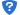 7. 交易服务单位贺州市公共资源交易中心  8. 监督部门及电话富川瑶族自治县住房和城乡建设局，电话： 0774-78931539. 联系方式招 标 人：富川瑶族自治县文体和旅游局   招标代理机构：广西晨瑞工程咨询管理有限公司地    址：富川县新建路33号            地    址：富川县园区大厦广场东路凤凰家园门面三楼邮    编：542800                       邮    编：542800联 系 人：刘哲瑜                         联 系 人：黄光和电    话：0774-2451229                 电    话：191979700912020年8月14日